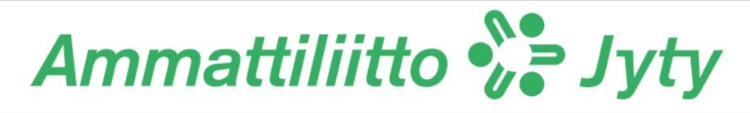 Teemakursseja pidetään myös webinaareina. Webinaarit ovat joko kokopäivän tai puolenpäivän mittaisia. Puolenpäivän mittaiset (4h) webinaarit ovat samana päivänä, jolloin niistä voi muodostaa yhden päivän mittaisen koulutuskokonaisuuden (= 8 h). Yksi tunti on 45 min. kestoltaan. Mikäli luottamusmies haluaa osallistua vain puolenpäivän (4h ) webinaariin, tästä sovitaan paikallisesti työtilanteen mukaan.Pidemmät verkkokoulutukset: Kurssi suoritetaan neljän viikon aikana. Joka viikko avautuu uusi tehtäväosio, joka tehdään valmiiksi viikon aikana. Tehtävät voi tehdä sopivaksi katsomanaan ajankohtana. Yhden osion tekeminen kestää keskimäärin neljä tuntia ja osioita on neljä. Kurssin laskennallinen kesto on 15 h eli kaksi työpäivää. Kurssin ohjaaja tarkistaa kaikki tehtävä, ja hyväksyy ne tai pyytää täydennystä. Osa tehtävistä monivalintatehtäviä, jotka järjestelmä korjaa automaattisesti. Kaikki vaadittavat tehtävät tulee olla tehtynä ja hyväksyttyinä. Hyväksytystä kurssin suorittamisesta osanottaja saa todistuksen.Koko verkkokurssin voi suorittaa sopimuksen mukaan myös esimerkiksi kahtena peräkkäisenä päivänä.Koulutuskalenteri 2022            Yksit. sos. tes, terveys tes, Työterveyslaitos                                                                                             Koulutuskalenteri 2022            Yksit. sos. tes, terveys tes, Työterveyslaitos                                                                                             Koulutuskalenteri 2022            Yksit. sos. tes, terveys tes, Työterveyslaitos                                                                                             Koulutuskalenteri 2022            Yksit. sos. tes, terveys tes, Työterveyslaitos                                                                                             Luottamusmiesten perusopinnot 1 ja 2 Luottamusmiesten perusopinnot 1 ja 2 Luottamusmiesten perusopinnot 1 ja 2 Luottamusmiesten perusopinnot 1 ja 2 2.-3.2.Luottamusmiesten perusopinnot 1Kemi16.-17.2.Luottamusmiesten perusopinnot 1Tampere16.-17.2.Luottamusmiesten perusopinnot 1Lappeenranta6.-7.9.Luottamusmiesten perusopinnot 1Hämeenlinna21.-22.9.Luottamusmiesten perusopinnot 2 HelsinkiLuottamusmiesten teemakurssitLuottamusmiesten teemakurssitLuottamusmiesten teemakurssitLuottamusmiesten teemakurssit8.-9.2.LM-teemakurssi, työpaikan ongelmatilanteiden hallintaHelsinki10.-11.2.LM-teemakurssi, neuvottelutaitoHelsinki15.-16.2.LM-teemakurssi, neuvottelutaitoOulu5.-6.4.LM-teemakurssi, työssä jaksaminen ja työhyvinvointiVantaa7.-8.4.LM-teemakurssi, työpaikan ongelmatilanteiden hallintaVantaa10.-11.5.LuottamusmiesseminaariVantaa27.9.STTK/Jyty-luottamusmiesseminaariHelsinki15.-16.11.LM-teemakurssi, paikallinen sopiminen ja yhteistoimintaVantaa17.-18.11.LM-teemakurssi, työlainsäädäntöVantaaLuottamusmiesten teemawebinaarit ja verkkokurssit (etäkoulutukset)Luottamusmiesten teemawebinaarit ja verkkokurssit (etäkoulutukset)Luottamusmiesten teemawebinaarit ja verkkokurssit (etäkoulutukset)Luottamusmiesten teemawebinaarit ja verkkokurssit (etäkoulutukset)13.1.LM-teemawebinaari, luottamusmiehen viestintätaidot Teams13.1.LM-teemawebinaari, työpaikkakiusaaminenTeams2.-30.3.Neuvottelutaidon verkkokurssiOptima-verkkoalusta24.3.LM-teemawebinaari, henkilöstöpolitiikkaTeams28.9.-26.10.Työlainsäädännön verkkokurssiHelsinki10.11.LM-teemawebinaari, TyölainsäädäntöTeamsSopimusalakohtaiset neuvottelupäivätSopimusalakohtaiset neuvottelupäivätSopimusalakohtaiset neuvottelupäivätSopimusalakohtaiset neuvottelupäivät7-8.6.Yksityisalojen neuvottelupäiväKirkkonummiTyösuojelukoulutus Työsuojelukoulutus Työsuojelukoulutus Työsuojelukoulutus 8.-9.2.Työpaikan ongelmatilanteiden hallinta   *Helsinkilm- koulutuksen yhteydessä10.-11.2.Neuvottelutaito  *Helsinkilm- koulutuksen yhteydessä15.-16.2.Neuvottelutaito  *Lahtilm- koulutuksen yhteydessä5.-6.4.Työssä jaksaminen ja työhyvinvointi  *Vantaalm- koulutuksen yhteydessä7.-8.4.Työpaikan ongelmatilanteiden hallinta  *Helsinkilm- koulutuksen yhteydessä25.-28.4.Työsuojelun peruskurssiVantaa13.-16.9.Työsuojelun peruskurssiNaantali*Vastaavien luottamusmiesten teemakurssien yhteydessä*Vastaavien luottamusmiesten teemakurssien yhteydessä*Vastaavien luottamusmiesten teemakurssien yhteydessä*Vastaavien luottamusmiesten teemakurssien yhteydessäTyösuojelukoulutus, teemawebinaarit ja verkkokurssit (etäkoulutukset)Työsuojelukoulutus, teemawebinaarit ja verkkokurssit (etäkoulutukset)Työsuojelukoulutus, teemawebinaarit ja verkkokurssit (etäkoulutukset)Työsuojelukoulutus, teemawebinaarit ja verkkokurssit (etäkoulutukset)13.1.Teemawebinaari, luottamusmiehen viestintätaidot Teamslm-koulutuksessa sama koulutus13.1.Teemawebinaari, työpaikkakiusaaminenTeamslm-koulutuksessa sama koulutus16.2.-16.3.Työsuojelun verkkokurssi, työhyvinvointiOptima-verkkoalustalm-koulutuksessa sama koulutus24.3.LM-teemawebinaari, henkilöstöpolitiikkaTeamslm-koulutuksessa sama koulutus28.9.-26.10.Työsuojelun verkkokurssi, työsuojelun perusteetOptima-verkkoalustaAmmatilliset opintopäivätAmmatilliset opintopäivätAmmatilliset opintopäivätAmmatilliset opintopäivät12.-13.2.Varhaiskasvatuksen ja perhetyön ammatilliset opintopäivätHämeenlinnay.sos. tes2.-3.4.Ravitsemisalan ammatilliset opintopäivätHelsinkiy.sos tes, terveys tes22.-23.10.Sihteeri-, hallinto- ja ict alan opintopäivätHelsinkiy.sos tes, terveys tes, työterveyslaitos19.-20.11.Sosiaalialan ammatilliset opintopäivätLahtiy.sos. tesTyöhyvinvointikoulutuksetTyöhyvinvointikoulutuksetTyöhyvinvointikoulutuksetTyöhyvinvointikoulutukset21.-22.5.TyöhyvinvointipäivätPorvoo11.-12.6.TyöhyvinvointipäivätLaukaa24.-25.9.TyöhyvinvointipäivätImatra26.-27.11.TyöhyvinvointipäivätVuokatti